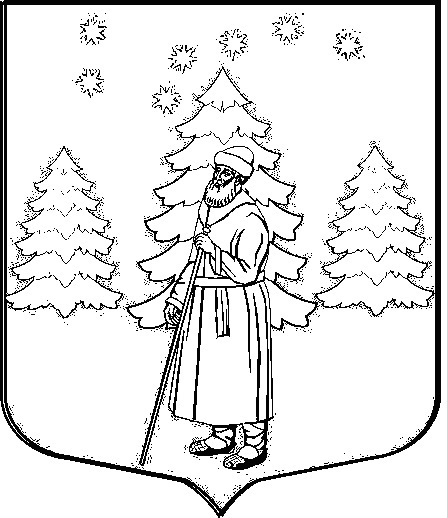 ПРОГРАММАКОМПЛЕКСНОГО РАЗВИТИЯ СОЦИАЛЬНОЙ ИНФРАСТРУКТУРЫ МУНИЦИПАЛЬНОГО ОБРАЗОВАНИЯ «СУСАНИНСКОЕ СЕЛЬСКОЕ ПОСЕЛЕНИЕ» ГАТЧИНСКОГО МУНИЦИПАЛЬНОГО РАЙОНА ЛЕНИНГРАДСКОЙ ОБЛАСТИ НА 2018-2027 ГОДЫп. Сусанино2017 годПаспорт ПрограммыОбщие положенияСостав и содержание программы комплексного развития объектов социальной инфраструктуры местного значения муниципального образования «Сусанинское сельское поселение» Гатчинского муниципального района Ленинградской области на период 2018-2027 годы, (далее соответственно - Программа) определены постановлением Правительства Российской Федерации от 01.10.2015 № 1050 "Об утверждении требований к программам комплексного развития социальной инфраструктуры поселений, городских округов".Программа устанавливает перечень мероприятий (инвестиционных проектов) по проектированию, строительству, реконструкции объектов социальной инфраструктуры поселения, которые предусмотрены государственными и муниципальными программами, стратегией социально-экономического развития муниципального образования и планом мероприятий по реализации стратегии социально-экономического развития муниципального образования (при наличии данных стратегии и плана), планом и программой комплексного социально-экономического развития поселения, инвестиционными программами субъектов естественных монополий, договорами о развитии застроенных территорий, договорами о комплексном освоении территорий, иными инвестиционными программами и договорами, предусматривающими обязательства застройщиков по завершению в установленные сроки мероприятий по проектированию, строительству, реконструкции объектов социальной инфраструктуры. Программа комплексного развития социальной инфраструктуры поселения разработана на основании утвержденного генерального плана поселения, и обеспечивает сбалансированное, перспективное развитие социальной инфраструктуры поселения, городского округа в соответствии с потребностями в строительстве объектов социальной инфраструктуры местного значения.В период разработки Программы отсутствуют сведения о планируемом развитии объектов социальной инфраструктуры регионального и федерального значения, таким образом перечень мероприятий (инвестиционных проектов) по проектированию, строительству, реконструкции объектов социальной инфраструктуры не учитывает такие мероприятия.Программа обеспечивает:а) безопасность, качество и эффективность использования населением объектов социальной инфраструктуры поселения;б) доступность объектов социальной инфраструктуры поселения для населения поселения, в соответствии с нормативами градостроительного проектирования поселения;в) сбалансированное, перспективное развитие социальной инфраструктуры поселения в соответствии с установленными потребностями в объектах социальной инфраструктуры поселения;г) достижение расчетного уровня обеспеченности населения поселения услугами в областях физической культуры и массового спорта, культуры, в соответствии с нормативами градостроительного проектирования поселения;д) эффективность функционирования действующей социальной инфраструктурыПрограмма разработана на срок 10 лет и не более чем на срок действия генерального плана поселения.Мероприятия и целевые показатели (индикаторы), предусмотренные программой, указаны на первые 5 лет с разбивкой по годам, а на последующий период (до окончания срока действия программы) - без разбивки по годам. Характеристика существующего состояния социальной инфраструктурыОписание социально-экономического состояния поселения, сведения о градостроительной деятельности на территории поселенияПоказатели, характеризующие состояние экономики и социальной сферы муниципального образования из базы данных показателей муниципальных образований «ПОКАЗАТЕЛИ, ХАРАКТЕРИЗУЮЩИЕ СОСТОЯНИЕ ЭКОНОМИКИ И СОЦИАЛЬНОЙ СФЕРЫ МУНИЦИПАЛЬНОГО ОБРАЗОВАНИЯ» представлены ниже в таблицах.Показатели, характеризующие состояние экономики и социальной сферы муниципального образования получены из базы данных показателей муниципальных образований официального сайта Федеральной службы государственной статистики (Росстат) электронный адрес в сети Интернет: http://www.gks.ruБД ПМО Ленинградской областиПОКАЗАТЕЛИ,
ХАРАКТЕРИЗУЮЩИЕ СОСТОЯНИЕ ЭКОНОМИКИ И
СОЦИАЛЬНОЙ СФЕРЫ МУНИЦИПАЛЬНОГО ОБРАЗОВАНИЯГатчинский муниципальный районСельские поселенияСусанинскоеза 2011, 2012, 2013, 2014, 2015, 2016 годыСпортМестный бюджетОрганизация отдыха, развлечений и культурыСоциальное обслуживание населенияНаселениеТехнико-экономические параметры существующих объектов социальной инфраструктуры Сусанинского сельского поселения, сложившийся уровень обеспеченности населения поселения услугами в области физической культуры и массового спорта, культурыВиды объектов социальной инфраструктуры сельского поселенияК объектам социальной инфраструктуры сельского поселения относятся объекты местного значения поселения, которые вытекают из состава полномочий органов местного самоуправления, которые в соответствии с Федеральным законом от              06 октября 2003 года № 131-ФЗ "Об общих принципах организации местного самоуправления в Российской Федерации" и могут находиться в собственности поселения, в том числе в части создания и учёта объектов местного значения в различных областях (видах деятельности), при этом количество планируемых объектов местного значения в общем случае, должно определяться на основании местных нормативов градостроительного проектирования.Общий перечень основных видов объектов социальной инфраструктуры местного значения с учетом полномочий сельского поселения Сведения о существующих объектах социальной инфраструктуры местного значения поселенияНа территории муниципального образования существуют объекты социальной инфраструктуры местного значения с учетом полномочий сельского поселения: клубные учреждения культуры.Сведения о существующих объектах социальной инфраструктуры местного значения муниципального районаСведения об общеобразовательных школахНа территории муниципального образования расположены образовательные учреждения.Населению района предоставлены услуги в области образования:реализация основных общеобразовательных программ дошкольного образования;реализация основных общеобразовательных программ начального общего образования;реализация основных общеобразовательных программ основного общего образования;реализация основных общеобразовательных программ среднего общего образования;реализация дополнительных общеобразовательных общеразвивающих программ.В общеобразовательных учреждениях имеются спортивные залы, компьютерные классы, с выходом в Интернет.Муниципальное бюджетное общеобразовательное учреждение «Сусанинская средняя общеобразовательная школа».Мощность: - по программам начального общего, основного общего, среднего образования – 350 мест.  - по программам дошкольного образования – 40 мест. Наполняемость на 20.08.2017:  - по программам начального общего, основного общего, среднего образования – 230 учащихся.  - по программам дошкольного образования – 56 воспитанников. Местоположение: 188365, Ленинградская область, Гатчинский район,                   поселок Сусанино, улица 5-ая линия, дом 54.Муниципальное бюджетное общеобразовательное учреждение «Кобраловская основная общеобразовательная школа».Мощность: - по программам начального общего, основного общего, среднего образования – 220 мест. Наполняемость на 20.08.2017:  - по программам начального общего, основного общего – 170 учащихся. Местоположение: 188325, Ленинградская область, Гатчинский район,        поселок Кобралово, улица Центральная, дом 22.Муниципальное бюджетное общеобразовательное учреждение «Семринская начальная общеобразовательная школа».Мощность: мест по проекту 75 человек, Наполняемость на 20.08.2017: - по программам начального общего – 54 учащихся Местоположение: 188345, Ленинградская область, Гатчинский район,         посёлок Семрино, Большой проспект, дом 4А.Сведения о дошкольных образовательных учрежденияхНа территории муниципального образования расположены детские дошкольные учреждения.Муниципальное бюджетное дошкольное общеобразовательное учреждение «Детский сад № 39 комбинированного вида»Мощность: мест по проекту 35 человек, фактически 42 человека.Местоположение: 188345, Ленинградская область, п. Семрино, улица Хвойная, дом 24-а.Муниципальное бюджетное дошкольное общеобразовательное учреждение «Детский сад №29 комбинированного вида».Мощность: мест по проекту 35 человек, фактически 48 человека.Местоположение: 188325, Ленинградская область, Гатчинский район,         посёлок Кобралово, улица Вокзальная, дом 5.Сведения об учреждениях дополнительного образованияНа территории муниципального образования отсутствуют учреждения дополнительного образования детей.Сведения об объектах здравоохраненияНа территории муниципального образования расположены объекты здравоохранения:Государственное бюджетное учреждение здравоохранения Ленинградской области Гатчинская клиническая межрайонная больница «Сусанинская амбулатория».Количество посещений 60 человек в день.Местоположение: 188365, Ленинградская область, Гатчинский район,        поселок Сусанино, улица 5-я линия, дом 54Государственное бюджетное учреждение здравоохранения Ленинградской области Гатчинская клиническая межрайонная больница «Семринский кабинет врача общей практики»Количество посещений 11 человек в деньМестоположение: 188345, Ленинградская область, Гатчинский район,         поселок Семрино, Большой просп., дом 1, пом. 1Государственное бюджетное учреждение здравоохранения Ленинградской области Гатчинская клиническая межрайонная больница «Кобраловская амбулатория».По проекту 40 посещений, по факту 40.Местоположение: 188325, Ленинградская область, Гатчинский район,         поселок Кобралово, Центральная улица, 8, помещение ГБУЗ Ленинградской области Гатчинская клиническая межрайонная больница в здании Муниципального бюджетного общеобразовательного учреждения «Сусанинская средняя общеобразовательная школа».Острой проблемой в сфере здравоохранения является отсутствие врачей и младшего персонала.Сведения о существующих объектах социальной инфраструктуры регионального значенияНа территории муниципального образования отсутствуют объекты социальной инфраструктуры регионального значения.Сведения о существующих объектах социальной инфраструктуры федерального значенияНа территории муниципального образования отсутствуют объекты социальной инфраструктуры федерального значения.Сложившийся уровень обеспеченности населения поселения услугами в области физической культуры и массового спортаКультурно - досуговые мероприятия поселения обеспечивает учреждения культуры. Основной задачей является организация досуга населения и развитие художественной самодеятельности, пропаганда народного творчества с целью внедрения здорового образа жизни. Главными направлениями в деятельности учреждений культуры являются: сохранение и развитие национальных культур всех групп населения проживающих в поселении, организация досуга населения, поиск новых форм работы, повышение профессионального мастерства работников культуры с учетом требований, формирование единого культурного пространства, создание условий для обеспечения доступа населения к мировым и национальным культурным ценностям, выявление и поддержка молодых дарований.Обеспеченность населения учреждениями культуры в сельском поселении 100%.Физическая культура, спорт и туризм являются составной частью здорового образа жизни населения. Вместе с тем сложившаяся к настоящему времени тревожная ситуация с физическим и духовным здоровьем нации во многом обусловлена социальными причинами, в числе которых – недооценка оздоровительной, воспитательной и социально-экономической роли физической культуры и спорта, как со стороны государства, так и со стороны населения. Имеется ряд других проблем, влияющих на развитие физической культуры и спорта, требующих неотложного решения, в том числе недостаток финансовых ресурсов на проведение спортивных соревнований.Ощущается нехватка средств на обеспечение участия спортсменов в региональных соревнованиях. Недостаточно субвенций регионального бюджета на выполнение переданных государственных полномочий в области физической культуры и спорта.Сложившийся уровень обеспеченности населения поселения услугами в области физической культуры и массового спорта, культуры оценивается как удовлетворительный.Характеристика текущего состояния сферы физической культуры и спорта.На территории муниципального образования функционируют следующие объекты физической культуры и спорта: В современных условиях благополучное функционирование отрасли зависит от развития ее инфраструктуры, материально-технической базы, состояние которой вызывает серьезную обеспокоенность. Требуется обновление и модернизация спортивного инвентаря и оборудования. Многие спортивные сооружения требуют ремонта.Основными проблемами в области физической культуры и спорта в настоящее время являются:1. Недостаточный интерес к активным видам физкультурно-спортивной деятельности у значительной части населения. Здоровый образ жизни не стал нормой для большинства жителей.2. Необходима модернизация и ремонт спортивных сооружений.3. Потребность в высококвалифицированных тренерских и инструкторских кадрах и создание условий для их подготовки и повышения квалификации.В целях привлечения населения к регулярным занятиям физической культурой и спортом, возможности проведения учебно-тренировочного процесса на высоком профессиональном уровне, а также проведения спортивных мероприятий необходимо расширение сети физкультурно-оздоровительных комплексов, спортивных залов, площадок по месту жительства, других спортивных сооружений.Для развития в поселении инфраструктуры физической культуры и спорта необходимо строительство спортивных объектов шаговой доступности по проектам, рекомендованным Министерством спорта Российской Федерации для повторного применения и (или) включенным в реестр типовой проектной документации, обеспечивающим, в частности, доступность этих объектов для лиц с ограниченными возможностями здоровья и инвалидов, с определением предельной цены на строительство этих объектов. Для подготовки спортсменов и спортивных команд к соревнованиям самого высокого уровня необходимо строительство физкультурно-оздоровительных комплексов.Сложившийся уровень обеспеченности населения поселения услугами в области культуры Характеристика текущего состояния сферы культуры.В современном мире культура является важнейшим фактором, обеспечивающим духовное развитие населения, а также социальную стабильность и развитие гражданского общества.МКУ «Сусанинский культурно-досуговый центр»Актовый зал на 160 человек, наполняемость - полная Местоположение: Ленинградская область, Гатчинский район, поселок Сусанино, Петровский пр-т, дом 22Структурные подразделения МКУ «Сусанинский культурно-досуговый центр»:- «Сусанинская сельская библиотека»Читальный зал отсутствуетМестоположение: Ленинградская область, Гатчинский район, поселок Сусанино, Петровский пр-т, дом 22 (здание Сусанинского культурно-досугового центра - 2 этаж).- «Досуговый центр поселка Семрино»Актовый зал на 40 человек, наполняемость - полная.Местоположение: Ленинградская область, Гатчинский район, поселок Семрино, Большой пр-т, дом 2, кв. 1А.- «Семринская сельская библиотека»Читальный зал отсутствуетМестоположение: Ленинградская область, Гатчинский район, поселок Семрино, Большой пр-т, дом 6, кв. 1.- «Кобраловский сельский клуб»Вместимость 60 человек, наполняемость - полная. Местоположение: Ленинградская область, Гатчинский район, поселок Кобралово, ул. Центральная, дом 12- «Кобраловская сельская библиотека»Читальный зал отсутствуетМестоположение: Ленинградская область, Гатчинский район, поселок Кобралово, ул. Центральная, дом 22.Сеть учреждений культуры поселения соответствует существующим нормативам.В современных условиях успешное функционирование отрасли зависит от развития ее инфраструктуры, материально-технической базы. В поселении сложилась система развития социально-культурной работы, которая охватывает все возрастные категории населения.Продолжается работа по формированию и проведению единой государственной политики в сфере культуры; взаимодействию с муниципальными органами власти по сохранению и созданию условий для развития творческого потенциала; поддержке и развитию культурно-досуговой и библиотечной деятельности; поддержке и развитию художественного и эстетического образования через сеть муниципальных образовательных учреждений дополнительного образования детей в сфере культуры.Сфера культуры отражает качество жизни и оказывает влияние на социально-экономические процессы. Программно-целевой метод позволит концентрировать финансовые ресурсы на стратегических направлениях социально-культурной политики района определить комплекс мероприятий, которые обеспечат развитие творческого потенциала населения, сохранение и развитие традиций культуры, сформируют досуг населения по различным направлениям.Прогнозируемый спрос на услуги социальной инфраструктуры в области физической культуры,  массового спорта и культурыПрогнозируемый спрос на услуги социальной инфраструктуры (в соответствии с прогнозом изменения численности и половозрастного состава населения) в области физической культуры и массового спорта, культуры, с учетом объема планируемого жилищного строительства в соответствии с выданными разрешениями на строительство и прогнозируемого выбытия из эксплуатации объектов социальной инфраструктуры выполнен на основе информации о прогнозе социально-экономического и градостроительного развития поселения сформирована на основе утвержденных документов территориального планирования и документов стратегического планирования, к которым относятся:- генеральный план муниципального образования;- нормативы градостроительного проектирования муниципального образования;- программа социально-экономического развития муниципального образования.Прогноз развития социальной инфраструктуры выполнен с учетом требований, устанавливаемых в нормативах градостроительного проектирования поселения, которые согласно Градостроительному кодексу Российской Федерации относятся к местным нормативам градостроительного проектирования.Прогноз изменения численности и половозрастного состава населенияСтруктура половозрастного состава населения поселения прогнозируется в пределах существующих фактических значений.Количество постоянно и временно зарегистрированного населения по населенным пунктам на 01.01.2017 г. Сусанинского сельского поселения представлено в таблице.Демографические и миграционные показатели с 2011 по 2016 года, чел.Прогноз численности населения выполнен с учетом незначительного увеличения численности населения от базового значения количества населения по состоянию на 1 января 2017 г. (не более 1% в год за счет демографических процессов и не более 30 человек в год за счет миграционных процессов) и имеет следующие значения: 8680 человек в 2018 году до 10725 человек к 2027 году.Прогноз объема планируемого жилищного строительства в соответствии с выданными разрешениями на строительствоСуществующий объем жилищного строительства определяется в соответствии с выданными разрешениями на строительство.Жилая застройка представлена застройкой смешанного типа: индивидуальными жилыми домами, жилыми домами блокированной застройки, многоквартирными жилыми домами.Средняя жилищная обеспеченность муниципального образования, по оценкам экспертов, не превышает 30 кв. м / чел., исходя из обеспеченности муниципальным жильем. Жилищное строительство в поселении осуществляется за счет собственных и заемных средств.Баланс использования территории жилой застройки на расчетный срок определяется по генплану.Основным типом жилья является одноэтажная усадебная застройка. Существующий жилой фонд, который находится в хорошем состоянии, сохраняется на расчетный срок.Жилищный фонд поселения пополняется за счет индивидуального строительства.Прогноз объема планируемого жилищного строительства в соответствии с выданными разрешениями на строительство сформирован на основе экспертных оценок и не будет составлять более 50 разрешений на строительство в год, что при средней площади строительства индивидуального жилого дома 60 м2 составит 3000 м2.Данные по количеству выданных разрешений на строительство по всем поселениям Гатчинского района:2015 год – 461 разрешение на строительство;2016 год – 387 разрешение на строительство;2017 год – 414 разрешение на строительство.При этом следует учитывать, что в соответствии с действующим законодательством о градостроительной деятельности, разрешение на строительство индивидуального жилого выдается сроком на 10 лет, тем самым ввод объектов в эксплуатацию может быть осуществлен не равномерно.Прогноз выбытия из эксплуатации объектов социальной инфраструктуры в области физической культуры, массового спорта и культурыК 2027 году из эксплуатации могут быть выведены часть объектов социальной инфраструктуры в области физической культуры, массового спорта и культуры - объекты отсутствуют.В целях недопущения выбытия из эксплуатации объектов социальной инфраструктуры в области физической культуры, массового спорта и культуры требуется предусмотреть комплекс мероприятий по капитальному ремонту (реконструкции) данных объектов или строительства новых.Прогнозируемый спрос на услуги в области физической культуры, массового спорта и культурыПри прогнозируемом количестве населения поселения к 2027 году, на территории поселения потребуется наличие объектов социальной инфраструктуры с учетом требований Региональных нормативов градостроительного проектирования Ленинградской области, в которых устанавливаются нормы в расчете на 1000 человек.Предельные значения расчетных показателей минимально допустимого уровня обеспеченности объектами культуры и искусства для населения муниципальных образований Ленинградской области для населения муниципальных образований Ленинградской области на период до 2025 года исходя из норматива на 1000 жителей установлены пунктом 2.3.31 (таблица 24) Региональных нормативов градостроительного проектирования Ленинградской области и составляют:помещения для культурно- массовой работы, досуга и любительской деятельности   50 – 60 кв. м общей площади;учреждения культуры клубного типа сельских поселений:при численности населения (человек):до 500 – 20 зрительских мест на 100 человек;от 500 до 2000 – 150 зрительских мест;от 2000 до 5000 – 100 зрительских мест на 1 тыс. жителей;от 5 тыс. и более – 70 зрительских мест на 1 тыс. жителей;в населенных пунктах с числом жителей до 100 человек – передвижная форма обслуживания;сельские массовые библиотеки в сельских поселениях:при численности населения (человек):свыше 1 до 2: 6 – 7,5 тыс. единиц хранения, 5 – 6 читательских мест;свыше 2 до 5: 5 – 6 тыс. единиц хранения, 4 – 5 читательских мест;свыше 5 до 10: 4,5 – 5 тыс. единиц хранения, 3 – 4 читательских мест;Максимально допустимый уровень территориальной доступности сельских массовых библиотек – 30 минут транспортной доступности.Расчет минимально допустимого уровня обеспеченности объектами культуры и искусства для населения, на первую очередь и расчетный срок исходя из норматива на 1000 жителейПредельные значения расчетных показателей минимально допустимого уровня обеспеченности населения муниципальных образований Ленинградской области спортивными сооружениями (объектами физкультуры и спорта) и предельные значения расчетных показателей максимально допустимого уровня территориальной доступности комплексами физкультурно-оздоровительных площадок, спортивными залами для населения муниципальных образований Ленинградской области на период до 2025 года исходя из норматива на 1000 жителей установлены в пункте 2.3.105 Региональных нормативов градостроительного проектирования Ленинградской области и составляют:Предельный показатель минимально допустимого уровня обеспеченности населения муниципальных образований Ленинградской области спортивными сооружениями (объектами физкультуры и спорта), а также предельный показатель максимально допустимого уровня доступности этих сооружений рассчитывается исходя из норматива на 1000 жителей на срок до 2025 года:плоскостные спортивные сооружения – 1950 кв. м с радиусом обслуживания 1500 м;спортивные залы – 350 кв. м с транспортной доступностью до 30 минут;плавательные бассейны – 75 кв. м зеркала воды с транспортной доступностью до 30 минут.Планировочные размеры участков открытых плоскостных сооружений для отдельных видов спорта, а также комплексных физкультурно-игровых площадок рекомендуется принимать в соответствии с приложением 13 Региональных нормативов градостроительного проектирования Ленинградской области.Расчет минимально допустимого уровня обеспеченности объектами физкультуры и спорта для населения, на первую очередь и расчетный срок исходя из норматива на 1000 жителейОценка нормативно-правовой базы, необходимой для функционирования и развития социальной инфраструктуры поселенияНа территории поселения приняты муниципальные правовые акты необходимые для функционирования и развития социальной инфраструктуры поселения.Наличие нормативно-правовой базы оценивается как удовлетворительное.Перечень мероприятий (инвестиционных проектов) по проектированию, строительству и реконструкции объектов социальной инфраструктуры поселенияПеречень мероприятий (инвестиционных проектов) по проектированию, строительству и реконструкции объектов социальной инфраструктуры поселения (сгруппированные по видам объектов социальной инфраструктуры) с указанием наименования, местоположения, технико-экономических параметров (вид, назначение, мощность (пропускная способность), площадь, категория и др.), сроков реализации в плановом периоде (с разбивкой по годам), ответственных исполнителей представлены в Приложении 1 «Очередность реализации мероприятий (инвестиционных проектов) по проектированию, строительству, реконструкции объектов социальной инфраструктуры в плановом периоде (с разбивкой по годам)».Перечень мероприятий развития социальной инфраструктуры поселения учитывает планируемые мероприятия по проектированию, строительству и реконструкции объектов социальной инфраструктуры федерального значения, регионального значения, местного значения муниципальных районов, а также мероприятий, реализация которых предусмотрена по иным основаниям за счет внебюджетных источников.Мероприятия по развитию социальной инфраструктуры в области культурыМероприятия (инвестиционные проекты) по проектированию, строительству и реконструкции объектов социальной инфраструктуры в области культуры представлены в таблице.Иные мероприятия по развитию социальной инфраструктуры в области культуры представлены в таблице.Мероприятия по развитию социальной инфраструктуры в области физической культуры и спортаМероприятия (инвестиционные проекты) по проектированию, строительству и реконструкции объектов социальной инфраструктуры в области физической культуры и спорта представлены в таблице.Иные мероприятия по развитию социальной инфраструктуры в области физической культуры и спорта представлены в таблице.Перечень мероприятий (инвестиционных проектов) по проектированию, строительству, реконструкции объектов транспортной инфраструктуры, которые предусмотрены программами, планами, инвестиционными программами, договорамиМероприятия, предусмотренные государственными программамиНа период разработки проекта Программы в муниципальном образовании отсутствуют действующие государственные программы по проектированию, строительству, реконструкции объектов социальной инфраструктуры, в связи с чем отсутствуют мероприятия по проектированию, строительству, реконструкции объектов социальной инфраструктуры необходимые к учету в Программе.Мероприятия, предусмотренные стратегией социально-экономического развития муниципального образования и планом мероприятий по реализации стратегии социально-экономического развития муниципального образованияНа период разработки проекта Программы стратегией социально-экономического развития муниципального образования и планом мероприятий по реализации стратегии социально-экономического развития муниципального образования не предусмотрены мероприятия по проектированию, строительству, реконструкции объектов социальной инфраструктуры, в связи с чем, в Программе, такие мероприятия не учитываются.Мероприятия, предусмотренные планом и программой комплексного социально-экономического развития муниципального образованияНа период разработки проекта Программы установлены мероприятия по проектированию, строительству, реконструкции объектов социальной инфраструктуры, предусмотренные генеральным планом муниципального образования Сусанинское сельское поселение.Мероприятия, предусмотренные инвестиционными программами субъектов естественных монополийНа период разработки проекта Программы мероприятия по проектированию, строительству, реконструкции объектов социальной инфраструктуры, предусмотренные инвестиционными программами субъектов естественных монополий, - отсутствуют, в связи с чем, в Программе, такие мероприятия не учитываются.Мероприятия, предусмотренные договорами о комплексном освоении территорий или о развитии застроенных территорийНа период разработки проекта Программы на территории муниципального образования отсутствуют заключенные договоры о комплексном освоении территорий или о развитии застроенных территорий, в связи с чем отсутствуют мероприятия по проектированию, строительству, реконструкции объектов социальной инфраструктуры необходимые к учету в Программе.Оценка объемов и источников финансирования мероприятий (инвестиционных проектов) по проектированию, строительству и реконструкции объектов социальной инфраструктуры поселенияОценка объемов и источников финансирования мероприятий (инвестиционных проектов) по проектированию, строительству, реконструкции объектов социальной инфраструктуры включает укрупненную оценку необходимых инвестиций с разбивкой по видам объектов социальной инфраструктуры поселения, целям и задачам программы, источникам финансирования, включая средства бюджетов всех уровней и внебюджетные средства (далее - укрупненная оценка объемов и источников финансирования мероприятий (инвестиционных проектов).Укрупненная оценка объемов финансирования мероприятий выполнена на основании приказа Министерства строительства и жилищно- коммунального хозяйства Российской Федерации от 28 августа 2014 г. № 506/пр "О внесении в федеральный реестр сметных нормативов, подлежащих применению при определении сметной стоимости объектов капитального строительства, строительство которых финансируется с привлечением средств федерального бюджета, укрупненных сметных нормативов цены строительства для объектов непроизводственного назначения и инженерной инфраструктуры" (НЦС 81-02-05-2014, часть 5 Спортивные здания и сооружения; НЦС 81-02-06-2014 Часть 6. Объекты культуры (приложение № 5 и № 6 к приказу Министерства строительства и жилищно-коммунального хозяйства РФ от 28 августа 2014 г. № 506/пр).Государственные укрупненные нормативы цены строительства (далее – НЦС), приведенные в сборниках НЦС 81-02-05-2014, НЦС 81-02-06-2014 предназначены для планирования инвестиций (капитальных вложений), оценки эффективности использования средств, направляемых на капитальные вложения, и подготовки технико-экономических показателей в задании на проектирование объектов культуры и объектов физкультуры и спорта, строительство которых финансируется, в том числе с привлечением средств федерального бюджета. С учетом мнения, высказанного в письме Минстроя РФ от 20 мая 2015 г. № 14998-АС104, стоимость объектов капитально строительства не зависит от источника финансирования и таким образом может использоваться при формировании бюджетов других уровней.При формировании бюджетов следует учитывать, что ориентировочная стоимость сформирована в ценах 2014 года и привязана к территории Ленинградской области.Укрупненные нормативы представляют собой объем денежных средств, необходимый и достаточный для возведения автомобильных дорог, рассчитанный на установленную единицу измерения (1 км, 100 м2, 1 место).Укрупненная оценка объемов и источников финансирования мероприятий (инвестиционных проектов) учитывает, что Программа разработана в отношении объектов физической культуры и массового спорта, культуры и представлена в приложении 2 к Программе, с учетом сборников НЦС 81-02-05-2014, НЦС 81-02-06-2014.Целевые индикаторы ПрограммыЦелевые индикаторы Программы, включают технико-экономические, финансовые и социально-экономические показатели развития социальной инфраструктуры.Перечень целевых индикаторы Программы сформирован с учетом Постановления Правительства РФ от 17.12.2012 № 1317 (ред. от 09.07.2016) «О мерах по реализации Указа Президента Российской Федерации от 28 апреля 2008 г. N 607 "Об оценке эффективности деятельности органов местного самоуправления городских округов и муниципальных районов" и подпункта "и" пункта 2 Указа Президента Российской Федерации от 7 мая 2012 г. № 601 «Об основных направлениях совершенствования системы государственного управления».Базовые и планируемые значения целевых индикаторы Программы представлены в таблице.Соответствие целевых индикаторов Программы мероприятиям и видам объектов социальной инфраструктуры в области культурыСоответствие целевых индикаторов Программы мероприятиям и видам объектов социальной инфраструктуры в области культуры представлены в таблице.Соответствие целевых индикаторов Программы мероприятиям и видам объектов социальной инфраструктуры в области физической культуры и спортаСоответствие целевых индикаторов Программы мероприятиям и видам объектов социальной инфраструктуры в области физической культуры и спорта представлены в таблице.Оценка эффективности мероприятий, включенных в Программу, в том числе с точки зрения достижения расчетного уровня обеспеченности населения поселения услугами в области физической культуры и массового спорта, культуры, в соответствии с нормативами градостроительного проектирования поселенияОценка социально-экономической эффективности мероприятийОценка социально-экономической эффективности Программы необходима для обозначения соотношения социальных результатов/эффектов и стоимости затраченных ресурсов.В настоящее время на федеральном уровне отсутствуют единые методологические подходы к оценке социально-экономической эффективности государственных и муниципальных программ.Под социально-экономической эффективностью социально-значимых программ понимается соотношение стоимости социальных результатов/эффектов, в том числе допускающих возможность измерения в стоимостных показателях, и стоимости затрат на осуществление данных инициатив.С учетом принятием в Программе показателей социально-экономических результатов/эффектов Программы которые невозможно измерить в стоимостных показателях эффективность реализации Программы определяется через степень достижения запланированных результатов.Учёт социально-экономического эффекта, полученного в результате выполнения программы, необходим для измерения реальной эффективности оказанных услуг — как социальной, так и социально-экономической.В настоящей Программе термин «социально-экономическая эффективность» понимается как степень достижения запланированных результатов Программы, т.е. как «эффективность деятельности по реализации программы».Степень достижения запланированных результатов предполагается оценивать посредством сопоставления фактически достигнутых значений индикаторов с их плановыми значениями.Оценка эффективности реализации программы определяется по формуле: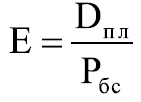  где:E — показатель социально-экономической эффективности реализации про-граммы;Dпл — оценка достижения запланированных значений показателей;Pбс — оценка полноты использования выделенных на реализацию программы средств.Оценка социально-экономической эффективности мероприятий осуществляется ежегодно путем формирования отчета о достижении показателей эффективности в срок до 15 января года, следующего за отчетным.Максимальное ожидаемое значение эффективности реализации программы равно 1.Заказчик Программы с учетом выделяемых на реализацию программы финансовых средств ежегодно уточняет целевые показатели и затраты по программным мероприятиям.В случае несоответствия результатов выполнения Программы целям и задачам, а также невыполнения показателей результативности, утвержденной Программой, Заказчик готовит предложения о корректировке сроков реализации Программы и перечня программных мероприятий, путем внесения изменений в Программу.Оценка соответствия нормативам градостроительного проектированияНормативы градостроительного проектирования поселения, устанавливают совокупность расчетных показателей минимально допустимого уровня обеспеченности объектами местного значения поселения, относящимися к областям, указанным в пункте 1 части 5 статьи 23 Градостроительного кодекса Российской Федерации, в том числе и к объектам социальной инфраструктуры.Предлагаемый к реализации вариант развития социальной инфраструктуры подлежит учету при подготовке и внесению изменений в местные нормативы градостроительного проектирования поселения в части минимально допустимого уровня обеспеченности объектами социальной инфраструктуры населения поселения и максимально допустимого уровня территориальной доступности таких объектов для населения поселения.Согласно местным нормативам градостроительного проектирования поселения:1) для объектов в области культуры и досуга, относящихся к объектам местного значения поселения, устанавливаются следующие значения расчетных показателей:а) расчетные показатели минимально допустимого уровня обеспеченности населения поселения:- дом культуры и творчества или объект аналогичный такому функциональному назначению: обеспеченность не менее одного объекта на территорию поселения;- здание библиотеки или объект аналогичный такому функциональному назначению: обеспеченность не менее одного объекта на территорию поселения;б) расчетные показатели максимально допустимого уровня территориальной доступности таких объектов для населения поселения:- дом культуры и творчества или объект аналогичный такому функциональному назначению: пешеходно-транспортная доступность не более 30 мин.;- здание библиотеки или объект аналогичный такому функциональному назначению: пешеходно-транспортная доступность не более 30 мин.2) для объектов в области физической   культуры   и   массового   спорта, относящихся к объектам местного значения поселения, устанавливаются следующие значения расчетных показателей:а) расчетные показатели минимально допустимого уровня обеспеченности населения поселения:- многофункциональный спортивно-досуговый центр с бассейном или аналогичный объект: обеспеченность не менее одного объекта на территорию поселения;- открытая спортивная площадка с искусственным покрытием или аналогичный объект: обеспеченность не менее одного объекта на территорию поселения;б) расчетные показатели максимально допустимого уровня территориальной доступности таких объектов для населения поселения:- многофункциональный спортивно-досуговый центр с бассейном или аналогичный объект: пешеходно-транспортная доступность не более 30 мин.;- открытая спортивная площадка с искусственным покрытием или аналогичный объект: пешеходно-транспортная доступность не более 30 мин.	Мероприятия по развитию социальной инфраструктуры в Программе соответствуют нормативам градостроительного проектирования поселения.Предложения по совершенствованию нормативно-правового и информационного обеспечения развития социальной инфраструктуры, направленные на достижение целевых показателей ПрограммыДля обеспечения возможности реализации предлагаемых в составе программы мероприятий (инвестиционных проектов) не требуется внесение дополнительных предложений по институциональным преобразованиям, совершенствованию правового и информационного обеспечения деятельности в сфере проектирования, строительства, реконструкции объектов социальной инфраструктуры на территории поселения.Приложение 1к Программе комплексного развития объектов социальной инфраструктуры местного значениямуниципального образования Сусанинское сельское поселениеГатчинского муниципального района Ленинградской области на 2018-2027 годыОчередность реализации мероприятий (инвестиционных проектов) по проектированию, строительству, реконструкции объектов социальной инфраструктуры в плановом периоде (с разбивкой по годам)Приложение 2к Программе комплексного развития объектов социальной инфраструктуры местного значения муниципального образования Сусанинское сельское поселениеГатчинского муниципального района Ленинградской областина 2018-2027 годыУкрупненная оценка объемов и источников финансирования мероприятий (инвестиционных проектов) по проектированию, строительству, реконструкции объектов социальной инфраструктурыУТВЕРЖДЕНО:Постановлением главы администрацииСусанинского сельского поселения№ 417 от 14  ноября 2017 г.Глава администрацииСусанинского сельского поселения_________________   Е.В. БордовскаяНаименование программыПрограмма комплексного развития социальной инфраструктуры муниципального образования Сусанинское сельское поселение Гатчинского муниципального района Ленинградской области на 2018-2027 годыОснование для разработки программыГрадостроительный кодекс Российской Федерации от 29.12.2004 № 190-ФЗ. «Об общих принципах организации местного самоуправления в Российской Федерации».Постановление Правительства Российской Федерации от 01.10.2015 № 1050 "Об утверждении требований к программам комплексного развития социальной инфраструктуры поселений, городских округов".Постановление Правительства РФ от 17.12.2012 № 1317 (ред. от 09.07.2016) «О мерах по реализации Указа Президента Российской Федерации от 28 апреля 2008 г. № 607 "Об оценке эффективности деятельности органов местного самоуправления городских округов и муниципальных районов" и подпункта "и" пункта 2 Указа Президента Российской Федерации от 7 мая 2012 г. № 601 "Об основных направлениях совершенствования системы государственного управления»Генеральный план поселения.Местные нормативы градостроительного проектирования.Наименование заказчика программы Администрация Сусанинского сельского поселения Гатчинского муниципального района Ленинградской областиМестонахождение заказчика программы188365, Ленинградская обл., Гатчинский р-н., п. Сусанино, Петровский пр-т., д. 20Наименование разработчика программыИндивидуальный предприниматель Строев Александр НиколаевичМестонахождение разработчика программы192241, г. Санкт-Петербург, ул. Белы Куна, дом 15, корпус 2, кв.53   Е-mail: support@terra.spb.ruЦели и задачи программыПрограмма должна обеспечить:а) безопасность, качество и эффективность использования населением объектов социальной инфраструктуры поселения;б) доступность объектов социальной инфраструктуры поселения для населения поселения, в соответствии с нормативами градостроительного проектирования поселения;в) сбалансированное, перспективное развитие социальной инфраструктуры поселения в соответствии с установленными потребностями в объектах социальной инфраструктуры поселения;г) достижение расчетного уровня обеспеченности населения поселения услугами в областях физической культуры и массового спорта, культуры, в соответствии с нормативами градостроительного проектирования поселения;д) эффективность функционирования действующей социальной инфраструктурыЦелевые показатели (индикаторы) развития социальной инфраструктурыДля объектов социальной инфраструктуры в области культуры:- доля муниципальных учреждений культуры, здания которых находятся в аварийном состоянии или требуют капитального ремонта, в общем количестве муниципальных учреждений культуры -  уровень фактической обеспеченности учреждениями культуры от нормативной потребности, в том числе: помещения для культурно-массовой работы с населением, досуга и любительской деятельности - повышение эффективности деятельностиучреждений культуры в сельской местности- повышение уровня обеспеченности учреждениями культуры в сельской местности.Для объектов социальной инфраструктуры в области физической культуры и массового спорта:- уровень фактической обеспеченности учреждениями культуры от нормативной потребности, в том числе: - помещениями для физкультурно-оздоровительных занятий в сельской местности, - спортивными залами общего пользования, - открытыми спортивными площадками- доля населения, систематически занимающегося физической культурой и спортом- доля обучающихся, систематически занимающихся физической культурой и спортом, в общей численности обучающихся- повышение эффективности деятельностиучреждений физической культуры и спорта в сельской местности- повышение уровня обеспеченности учреждениями физической культуры и спорта в сельской местности.Укрупненное описание запланированных мероприятий (инвестиционных проектов) по проектированию, строительству, реконструкции объектов социальной инфраструктурыДля реализации поставленных целей и решения задач программы, достижения планируемых значений показателей и индикаторов предусмотрено выполнение следующих мероприятий:1. Комплексные мероприятия (инвестиционные проекты) по проектированию, строительству и реконструкции объектов социальной инфраструктуры в области культуры и досуга, физической культуры и массового спорта.2. Мероприятия по капитальному ремонту объектов социальной инфраструктуры в области культуры и досуга (учреждений клубного типа).3. Мероприятия по совершенствованию форм деятельности учреждений социальной инфраструктуры в сельской местности4. Мероприятия по укреплению материальной базы учреждений социальной инфраструктуры в сельской местностиРеализация мероприятий позволит повысить уровень безопасности, качества и эффективность использования населением объектов социальной инфраструктуры поселения.Сроки и этапы реализации программыМероприятия Программы охватывают период 2018-2027 годы. Мероприятия и целевые показатели (индикаторы), предусмотренные программой, рассчитаны на первые 5 лет с разбивкой по годам, а на последующий период (до окончания срока действия программы) - без разбивки по годам.Объемы и источники финансирования программыОбщий объем финансирования Программы составляет в 2018-2027 годах- 392663,0 тыс. рублей.Бюджетные ассигнования, предусмотренные в плановом периоде 2018-2027 годы, будут уточнены при формировании проектов бюджета поселения с учетом изменения ассигнований из бюджетов других уровней.Объемы и источники финансирования ежегодно уточняются при формировании бюджета муниципального образования на соответствующий год.Ожидаемые результаты реализации программы1. Повышение доступности объектов социальной инфраструктуры поселения для населения поселения, в соответствии с нормативами градостроительного проектирования поселения.2. Обеспечение сбалансированного, перспективного развития социальной инфраструктуры поселения в соответствии с установленными потребностями в объектах социальной инфраструктуры поселения. 3. Достижение расчетного уровня обеспеченности населения поселения услугами в областях физической культуры и массового спорта, культуры, в соответствии с нормативами градостроительного проектирования поселения.4. Обеспечение эффективности функционирования действующей социальной инфраструктуры.ПоказателиЕд. измерения201120122013201420152016Число спортивных сооруженийЧисло спортивных сооруженийЧисло спортивных сооруженийЧисло спортивных сооруженийЧисло спортивных сооруженийЧисло спортивных сооруженийЧисло спортивных сооруженийЧисло спортивных сооруженийспортивные сооружения-всегоединица556666плоскостные спортивные сооруженияединица223333спортивные залыединица222222Число муниципальных спортивных сооруженийЧисло муниципальных спортивных сооруженийЧисло муниципальных спортивных сооруженийЧисло муниципальных спортивных сооруженийЧисло муниципальных спортивных сооруженийЧисло муниципальных спортивных сооруженийЧисло муниципальных спортивных сооруженийЧисло муниципальных спортивных сооруженийспортивные сооружения-всегоединица556666плоскостные спортивные сооруженияединица223333спортивные залыединица222222ПоказателиЕд. измерения201120122013201420152016Доходы местного бюджета, фактически исполненныеДоходы местного бюджета, фактически исполненныеДоходы местного бюджета, фактически исполненныеДоходы местного бюджета, фактически исполненныеДоходы местного бюджета, фактически исполненныеДоходы местного бюджета, фактически исполненныеДоходы местного бюджета, фактически исполненныеДоходы местного бюджета, фактически исполненныеВсеготысяча рублей39549.446592.240191.147141.951457.568771.5ПоказателиЕд. измерения201120122013201420152016Число организаций культурно-досугового типаединица211111Численность работников учреждений культурно-досугового типа с учетом структурных подразделений (филиалов), всегочеловек10181617148Численность специалистов культурно-досуговой деятельности в учреждениях культурно-досугового типа с учетом структурных подразделений (филиалов)человек711111175Число библиотекединица333333Численность работников библиотек, с учетом обособленных подразделений (филиалов) всегочеловек555554Численность библиотечных работников в библиотеках с учетом обособленных подразделений (филиалов)человек444444Число обособленных подразделений (филиалов) организаций культурно-досугового типаединица44444ПоказателиЕд. измерения201120122013201420152016Численность лиц, обслуживаемых отделениями социального обслуживания на дому граждан пожилого возраста и инвалидовчеловек202324222530Численность лиц, обслуживаемых специализированными отделениями социально-медицинского обслуживания на дому граждан пожилого возраста и инвалидовчеловек611Численность лиц, обслуженных за год в отделениях при центрах социального обслуживания граждан пожилого возраста и инвалидоввременного проживаниячеловек7997прочеечеловек90768083165Всегочеловек110106119125197ПоказателиЕд. измерения201120122013201420152016Оценка численности населения на 1 января текущего годаОценка численности населения на 1 января текущего годаОценка численности населения на 1 января текущего годаОценка численности населения на 1 января текущего годаОценка численности населения на 1 января текущего годаОценка численности населения на 1 января текущего годаОценка численности населения на 1 января текущего годаОценка численности населения на 1 января текущего годаВсе населениена 1 январячеловек78708070838784958484Сельское населениена 1 январячеловек78708070838784958484Число прибывшихВсегоВсегоМиграция-всегочеловек529523588Краткое содержание полномочий(№ пункта)Основные объекты капитального строительства, необходимые для исполнения полномочийСтатья 14 Вопросы местного значения поселения Федерального закона №131-ФЗСтатья 14 Вопросы местного значения поселения Федерального закона №131-ФЗСтатья 14 Вопросы местного значения поселения Федерального закона №131-ФЗ11) организация библиотечного обслуживания населения, комплектование и обеспечение сохранности библиотечных фондов библиотек поселения;Здание библиотеки и пр.12) создание условий для организации досуга и обеспечения жителей поселения услугами организаций культуры;Дом культуры и пр.14) обеспечение условий для развития на территории поселения физической культуры и массового спорта, организация проведения официальных физкультурно-оздоровительных и спортивных мероприятий поселения;Дома спорта, бассейны, спортивные центры, спортивные площадки, спортивные трассы и пр.Наименование учрежденияНазвание объектаАдрес объектаПлощадьТренажерный зал в пос. СемриноТренажерный залЛенинградская область, Гатчинский район, пос. Семрино, ул. Хвойная, д. 6415 х 5,5Хоккейная коробка в пос. СемриноХоккейная коробка Ленинградская область, Гатчинский район, пос. Семрино, Большой пр. у футбольного поля 56 х 26Хоккейная коробка в пос. КобраловоХоккейная коробка Ленинградская область, Гатчинский район, пос. Кобралово, ул. Пионерская56 х 26Футбольное поле в пос. СемриноФутбольное полеЛенинградская область, Гатчинский район, пос. Семрино, Большой пр.105 х 68Футбольное поле в пос. СусаниноФутбольное полеЛенинградская область, Гатчинский район, пос. Сусанино, Петровский пр. 2275 х 30Футбольное поле в пос. КобраловоФутбольное полеЛенинградская область, Гатчинский район, пос. Кобралово, ул. Лесная 2105 х 68Волейбольная площадка в пос. СемриноВолейбольная площадкаЛенинградская область, Гатчинский район, пос. Семрино, у футбольного поля Большой пр.18 х 9Волейбольная площадка в пос. СемриноВолейбольная площадкаЛенинградская область, Гатчинский район, пос. Семрино, ул. Хвойная18 х 9Волейбольная площадка в пос. Сусанино Волейбольная площадкаЛенинградская область, Гатчинский район, пос. Семрино, Петровский пр.2018 х 9Уличные тренажеры в пос. СемриноТренажерыЛенинградская область, Гатчинский район, пос. Семрино, Большой пр. у футбольного поля Уличные тренажеры в пос. КобраловоТренажерыЛенинградская область, Гатчинский район, пос. Кобралово, ул. ПионерскаяНаименование сельского населенного пунктаВсего численность, человекВ том числеВ том числеНаименование сельского населенного пунктаВсего численность, человекПостоянно зарегистрированныхВременно зарегистрированныхп. Сусанино24252118307п. Кобралово2617252295п. Семрино2623254776дер. Красницы17815028дер. Ковшово15512926дер. Виркино1079413дер. Мыза31227834дер. Заборье26197ст. Владимирская41392Итого84847896588Наименование показателя201120122013201420152016Численность постоянного населения (на начало года) - всего761778708070838784958484Число родившихся, всего476451525236Число умерших, всего8194108949497Миграционный прирост (убыль)7335267454573Общий коэффициент рождаемости6,28,46,36,26,25,2Общий коэффициент смертности10,612,313,411,211,211,3Коэффициент естественного прироста-4,5-3,9-7,1-5,0-5,0-6,1Коэффициент миграционного прироста9,64,633,35,45,48,5Наименование объекта, месторасположениеНормативное значениеТребуется по расчётуТребуется по расчётуТребуется по расчётуНаименование объекта, месторасположениеНормативное значениена период 2018-2022на период 2023-2027помещения для культурно-массовой работы, досуга и любительской деятельности60 м2 на 1000 жителей63,9170,56 Итого количество объектовединиц11учреждения культуры клубного типа сельских поселений70 зрительских мест на 1000 жителей74,5682,32 Итого количество объектовединиц11сельские массовые библиотеки в сельских поселениях4 читательских места на 1000 жителей4,264,70 Итого количество объектовединиц -2Наименование объекта, месторасположениеНормативное значениеТребуется по расчётуТребуется по расчётуНаименование объекта, месторасположениеНормативное значениена период 2018-2022на период 2023-2027плоскостные спортивные сооружения (с радиусом обслуживания 1500 м)20772293Итого количество объектовединиц11спортивные залы (с транспортной доступностью до 30 минут)350 м2 на 1000 жителей372,81411,61Итого количество объектовединиц11плавательные бассейны (с транспортной доступностью до 30 минут)75 м2 зеркала воды на 1000 жителей716,1988,20Итого количество объектовединиц2- Наименование объекта/учреждения социальной инфраструктурыМестоположениеТехнико-экономические параметрыТехнико-экономические параметрыОтветственный исполнительНаименование объекта/учреждения социальной инфраструктурыМестоположениевид, назначениемощность (пропускная способность)Ответственный исполнительПроектированиеПроектированиеПроектированиеПроектированиеПроектированиеКлуб на 70 мест с помещениями для культурно-массовой работы, досуга и любительской деятельноститерритория жилой застройки в границах населенного пункта: пос.Семрино, пос.Кобраловоучреждение клубного типа140 местАдминистрация муниципального образованияСтроительство/реконструкцияСтроительство/реконструкцияСтроительство/реконструкцияСтроительство/реконструкцияСтроительство/реконструкцияКлуб на 70 мест с помещениями для культурно-массовой работы, досуга и любительской деятельноститерритория жилой застройки в границах населенного пункта: пос.Семрино, пос.Кобраловоучреждение клубного типа140 местАдминистрация муниципального образованияКапитальный ремонтКапитальный ремонтКапитальный ремонтКапитальный ремонтКапитальный ремонтОбъекты учреждения культурытерритория жилой застройки в границах населенного пунктаучреждение клубного типа-Администрация муниципального образованияНаименование мероприятийОтветственный исполнительОбеспечение совершенствования форм деятельности учреждений культуры в сельской местностиАдминистрация муниципального образованияУкрепление материальной базы учреждений культуры в сельской местностиАдминистрация муниципального образованияНаименование объекта социальной инфраструктурыМестоположениеТехнико-экономические параметрыТехнико-экономические параметрыТехнико-экономические параметрыОтветственный исполнительНаименование объекта социальной инфраструктурыМестоположениевид, назначениемощность (пропускная способность), площадь м2ПроектированиеПроектированиеПроектированиеПроектированиеПроектированиеПроектированиеплоскостные спортивные сооружения (с радиусом обслуживания 1500 м)территория жилой застройки в границах населенных пунктовспортивная многофункциональная площадка, занятие спортом2 объекта общей площадью 4370 м2Администрация муниципального образованияАдминистрация муниципального образованияспортивные залы (с транспортной доступностью до 30 минут)территория жилой застройки в границах населенных пунктовМногофункциональный спортивный центр, занятие спортом2 объекта на 63 посещения в сменуАдминистрация муниципального образованияАдминистрация муниципального образованияплавательные бассейны (с транспортной доступностью до 30 минут)территория жилой застройки в границах населенных пунктовПлавательный бассейн, занятие спортом2 объекта на 37 посещений в сменуАдминистрация муниципального образованияАдминистрация муниципального образованияСтроительство/реконструкцияСтроительство/реконструкцияСтроительство/реконструкцияСтроительство/реконструкцияСтроительство/реконструкцияСтроительство/реконструкцияплоскостные спортивные сооружения (с радиусом обслуживания 1500 м)территория жилой застройки в границах населенного пунктаМногофункциональный спортивный центр, занятие спортом2 объекта общей площадью 4370 м2Администрация муниципального образованияАдминистрация муниципального образованияспортивные залы (с транспортной доступностью до 30 минут)территория жилой застройки в границах населенного пункта: п. Семрино, п. СусаниноМногофункциональный спортивный центр, занятие спортом2 объекта на 63 посещения в сменуАдминистрация муниципального образованияАдминистрация муниципального образованияплавательные бассейны (с транспортной доступностью до 30 минут)территория жилой застройки в границах населенного пункта: п. Кобралово, п. СусаниноПлоскостное сооружение, занятие спортом2 объекта на 37 посещений в сменуАдминистрация муниципального образованияАдминистрация муниципального образованияКапитальный ремонтКапитальный ремонтКапитальный ремонтКапитальный ремонтКапитальный ремонтКапитальный ремонт------Наименование мероприятийОтветственный исполнительОбеспечение совершенствования форм деятельности учреждений физической культуры и спорта в сельской местностиАдминистрация муниципального образованияУкрепление материальной базы учреждений физической культуры и спорта в сельской местностиАдминистрация муниципального образованияНаименование целевого индикатораЕд. изм.Базовое значение показателей по состоянию на 2018 г.Планируемое значение показателей к 2027 г.объекты социальной инфраструктуры в области культурыобъекты социальной инфраструктуры в области культурыобъекты социальной инфраструктуры в области культурыобъекты социальной инфраструктуры в области культурыДоля муниципальных учреждений культуры, здания которых находятся в аварийном состоянии или требуют капитального ремонта, в общем количестве муниципальных учреждений культуры %5025Уровень фактической обеспеченности учреждениями культуры от нормативной потребности, в том числе:%3555учреждения культуры клубного типа сельских поселений с помещениями для культурно-массовой работы с населением, досуга и любительской деятельностимест на 1 тыс. чел.260400Повышение эффективности деятельностиучреждений культуры в сельской местности%50100Повышение уровня обеспеченности учреждениями культуры в сельской местности%50100объекты социальной инфраструктуры в области физической культуры и спортаобъекты социальной инфраструктуры в области физической культуры и спортаобъекты социальной инфраструктуры в области физической культуры и спортаобъекты социальной инфраструктуры в области физической культуры и спортаУровень фактической обеспеченности учреждениями культуры от нормативной потребности, в том числе:%75100плоскостные спортивные сооружения (с радиусом обслуживания 1500 м)м2 на 1 тыс. чел.2000024400спортивные залы (с транспортной доступностью до 30 минут)м2 на 1 тыс. чел.8001600плавательные бассейны (с транспортной доступностью до 30 минут)м2зеркала воды на 1 тыс. чел.0804Доля населения, систематически занимающегося физической культурой и спортом%3050Доля обучающихся, систематически занимающихся физической культурой и спортом, в общей численности обучающихся%75100Повышение эффективности деятельностиучреждений физической культуры и спорта в сельской местности%50100Повышение уровня обеспеченности учреждениями физической культуры и спорта в сельской местности%50100Наименование мероприятияНаименование целевого индикатораЦели и задачи ПрограммыПроектированиеПроектированиеПроектированиеПроектированиеПомещения для культурно-массовой работы с населением, досуга и любительской деятельностиУровень фактической обеспеченности учреждениями культуры от нормативной потребности- доступность объектов социальной инфраструктуры поселения для населения поселения, в соответствии с нормативами градостроительного проектирования поселения;- сбалансированное, перспективное развитие социальной инфраструктуры поселения в соответствии с установленными потребностями в объектах социальной инфраструктуры поселения;- достижение расчетного уровня обеспеченности населения поселения услугами в областях физической культуры и массового спорта, культуры, в соответствии с нормативами градостроительного проектирования поселения;Строительство (реконструкция)Строительство (реконструкция)Строительство (реконструкция)Строительство (реконструкция)Помещения для культурно-массовой работы с населением, досуга и любительской деятельностиУровень фактической обеспеченности учреждениями культуры от нормативной потребности- доступность объектов социальной инфраструктуры поселения для населения поселения, в соответствии с нормативами градостроительного проектирования поселения;- сбалансированное, перспективное развитие социальной инфраструктуры поселения в соответствии с установленными потребностями в объектах социальной инфраструктуры поселения;- достижение расчетного уровня обеспеченности населения поселения услугами в областях физической культуры и массового спорта, культуры, в соответствии с нормативами градостроительного проектирования поселения;Капитальный ремонтКапитальный ремонтКапитальный ремонтКапитальный ремонтУчреждение клубного типаДоля муниципальных учреждений культуры, здания которых находятся в аварийном состоянии или требуют капитального ремонта, в общем количестве муниципальных учреждений культуры- безопасность, качество и эффективность использования населением объектов социальной инфраструктуры поселения;Иные мероприятияИные мероприятияИные мероприятияИные мероприятияОбеспечение совершенствования форм деятельности учреждений культуры в сельской местностиПовышение эффективности деятельностиучреждений культуры в сельской местности- эффективность функционирования действующей социальной инфраструктурыУкрепление материальной базы учреждений культуры в сельской местностиПовышение уровня обеспеченности учреждениями культуры в сельской местности- безопасность, качество и эффективность использования населением объектов социальной инфраструктуры поселения;- эффективность функционирования действующей социальной инфраструктурыНаименование мероприятияНаименование целевого индикатораЦели и задачи ПрограммыПроектированиеПроектированиеПроектированиеПомещения для физкультурно-оздоровительных занятий в микрорайоне Уровень фактической обеспеченности учреждениями культуры от нормативной потребности Доля населения, систематически занимающегося физической культурой и спортом- доступность объектов социальной инфраструктуры поселения для населения поселения, в соответствии с нормативами градостроительного проектирования поселения;- сбалансированное, перспективное развитие социальной инфраструктуры поселения в соответствии с установленными потребностями в объектах социальной инфраструктуры поселения;- достижение расчетного уровня обеспеченности населения поселения услугами в областях физической культуры и массового спорта, культуры, в соответствии с нормативами градостроительного проектирования поселения;Спортивный зал общего пользования Уровень фактической обеспеченности учреждениями культуры от нормативной потребности Доля населения, систематически занимающегося физической культурой и спортомДоля обучающихся, систематически занимающихся физической культурой и спортом, в общей численности обучающихся- доступность объектов социальной инфраструктуры поселения для населения поселения, в соответствии с нормативами градостроительного проектирования поселения;- сбалансированное, перспективное развитие социальной инфраструктуры поселения в соответствии с установленными потребностями в объектах социальной инфраструктуры поселения;- достижение расчетного уровня обеспеченности населения поселения услугами в областях физической культуры и массового спорта, культуры, в соответствии с нормативами градостроительного проектирования поселения;Крытый бассейн общего пользованияУровень фактической обеспеченности учреждениями культуры от нормативной потребности Доля населения, систематически занимающегося физической культурой и спортомДоля обучающихся, систематически занимающихся физической культурой и спортом, в общей численности обучающихся- доступность объектов социальной инфраструктуры поселения для населения поселения, в соответствии с нормативами градостроительного проектирования поселения;- сбалансированное, перспективное развитие социальной инфраструктуры поселения в соответствии с установленными потребностями в объектах социальной инфраструктуры поселения;- достижение расчетного уровня обеспеченности населения поселения услугами в областях физической культуры и массового спорта, культуры, в соответствии с нормативами градостроительного проектирования поселения;Открытые спортивные площадкиУровень фактической обеспеченности учреждениями культуры от нормативной потребности Доля населения, систематически занимающегося физической культурой и спортомДоля обучающихся, систематически занимающихся физической культурой и спортом, в общей численности обучающихся- доступность объектов социальной инфраструктуры поселения для населения поселения, в соответствии с нормативами градостроительного проектирования поселения;- сбалансированное, перспективное развитие социальной инфраструктуры поселения в соответствии с установленными потребностями в объектах социальной инфраструктуры поселения;- достижение расчетного уровня обеспеченности населения поселения услугами в областях физической культуры и массового спорта, культуры, в соответствии с нормативами градостроительного проектирования поселения;Строительство (реконструкция)Строительство (реконструкция)Строительство (реконструкция)Помещения для физкультурно-оздоровительных занятий в микрорайоне - доступность объектов социальной инфраструктуры поселения для населения поселения, в соответствии с нормативами градостроительного проектирования поселения;- сбалансированное, перспективное развитие социальной инфраструктуры поселения в соответствии с установленными потребностями в объектах социальной инфраструктуры поселения;- достижение расчетного уровня обеспеченности населения поселения услугами в областях физической культуры и массового спорта, культуры, в соответствии с нормативами градостроительного проектирования поселения;Спортивный зал общего пользования - доступность объектов социальной инфраструктуры поселения для населения поселения, в соответствии с нормативами градостроительного проектирования поселения;- сбалансированное, перспективное развитие социальной инфраструктуры поселения в соответствии с установленными потребностями в объектах социальной инфраструктуры поселения;- достижение расчетного уровня обеспеченности населения поселения услугами в областях физической культуры и массового спорта, культуры, в соответствии с нормативами градостроительного проектирования поселения;Спортивный зал общего пользования - доступность объектов социальной инфраструктуры поселения для населения поселения, в соответствии с нормативами градостроительного проектирования поселения;- сбалансированное, перспективное развитие социальной инфраструктуры поселения в соответствии с установленными потребностями в объектах социальной инфраструктуры поселения;- достижение расчетного уровня обеспеченности населения поселения услугами в областях физической культуры и массового спорта, культуры, в соответствии с нормативами градостроительного проектирования поселения;Крытый бассейн общего пользования- доступность объектов социальной инфраструктуры поселения для населения поселения, в соответствии с нормативами градостроительного проектирования поселения;- сбалансированное, перспективное развитие социальной инфраструктуры поселения в соответствии с установленными потребностями в объектах социальной инфраструктуры поселения;- достижение расчетного уровня обеспеченности населения поселения услугами в областях физической культуры и массового спорта, культуры, в соответствии с нормативами градостроительного проектирования поселения;Открытые спортивные площадкиДоля населения, систематически занимающегося физической культурой и спортомДоля обучающихся, систематически занимающихся физической культурой и спортом, в общей численности обучающихся- доступность объектов социальной инфраструктуры поселения для населения поселения, в соответствии с нормативами градостроительного проектирования поселения;- сбалансированное, перспективное развитие социальной инфраструктуры поселения в соответствии с установленными потребностями в объектах социальной инфраструктуры поселения;- достижение расчетного уровня обеспеченности населения поселения услугами в областях физической культуры и массового спорта, культуры, в соответствии с нормативами градостроительного проектирования поселения;Капитальный ремонтКапитальный ремонтКапитальный ремонт---Иные мероприятияИные мероприятияИные мероприятияОбеспечение совершенствования форм деятельности учреждений физической культуры и спорта в сельской местности- эффективность функционирования действующей социальной инфраструктурыУкрепление материальной базы учреждений физической культуры и спорта в сельской местности- безопасность, качество и эффективность использования населением объектов социальной инфраструктуры поселения;- эффективность функционирования действующей социальной инфраструктуры№ п/пМероприятиеНаименование, расположение объектаТехнические параметрыРеализации мероприятий по годамРеализации мероприятий по годамРеализации мероприятий по годамРеализации мероприятий по годамРеализации мероприятий по годамРеализации мероприятий по годамОтветственный исполнитель№ п/пМероприятиеНаименование, расположение объектаТехнические параметры201820192020202120222023-2027Ответственный исполнитель1. Проектирование объектов социальной инфраструктуры, предлагаемых для реализации в период действия ПрограммыПроектирование объектов социальной инфраструктуры, предлагаемых для реализации в период действия ПрограммыПроектирование объектов социальной инфраструктуры, предлагаемых для реализации в период действия ПрограммыПроектирование объектов социальной инфраструктуры, предлагаемых для реализации в период действия ПрограммыПроектирование объектов социальной инфраструктуры, предлагаемых для реализации в период действия ПрограммыПроектирование объектов социальной инфраструктуры, предлагаемых для реализации в период действия ПрограммыПроектирование объектов социальной инфраструктуры, предлагаемых для реализации в период действия ПрограммыПроектирование объектов социальной инфраструктуры, предлагаемых для реализации в период действия ПрограммыПроектирование объектов социальной инфраструктуры, предлагаемых для реализации в период действия ПрограммыПроектирование объектов социальной инфраструктуры, предлагаемых для реализации в период действия Программыобъекты социальной инфраструктуры в области культуры объекты социальной инфраструктуры в области культуры 1.1.Клуб на 70 месттерритория жилой застройки в границах населенного пункта: пос. Семрино, пос. Кобралово2 объекта каждый на 140 местПСДПСДАдминистрация муниципального образованияобъекты социальной инфраструктуры в области физической культуры и спортаобъекты социальной инфраструктуры в области физической культуры и спорта1.2.плоскостные спортивные сооружения (с радиусом обслуживания 1500 м)территория жилой застройки в границах населенного пункта2 объекта общей площадью 4370 м2ПСДПСДАдминистрация муниципального образования1.3.спортивные залы (с транспортной доступностью до 30 минут)территория жилой застройки в границах населенного пункта: п. Семрино, п. Сусанино2 объекта на 63 посещения в сменуПСДПСДАдминистрация муниципального образования1.4.плавательные бассейны (с транспортной доступностью до 30 минут)территория жилой застройки в границах населенного пункта: п. Кобралово, п. Сусанино2 объекта на 37 посещений в сменуПСДПСДАдминистрация муниципального образования2.Строительство (реконструкция) объектов социальной инфраструктуры, предлагаемых для реализации в период действия ПрограммыСтроительство (реконструкция) объектов социальной инфраструктуры, предлагаемых для реализации в период действия ПрограммыСтроительство (реконструкция) объектов социальной инфраструктуры, предлагаемых для реализации в период действия ПрограммыСтроительство (реконструкция) объектов социальной инфраструктуры, предлагаемых для реализации в период действия ПрограммыСтроительство (реконструкция) объектов социальной инфраструктуры, предлагаемых для реализации в период действия ПрограммыСтроительство (реконструкция) объектов социальной инфраструктуры, предлагаемых для реализации в период действия ПрограммыСтроительство (реконструкция) объектов социальной инфраструктуры, предлагаемых для реализации в период действия ПрограммыСтроительство (реконструкция) объектов социальной инфраструктуры, предлагаемых для реализации в период действия ПрограммыСтроительство (реконструкция) объектов социальной инфраструктуры, предлагаемых для реализации в период действия Программыобъекты социальной инфраструктуры в области культуры объекты социальной инфраструктуры в области культуры 2.1.Клуб на 70 месттерритория жилой застройки в границах населенного пункта: пос. Семрино, пос. Кобралово2 объекта каждый на 140 местСМРСМРАдминистрация муниципального образованияобъекты социальной инфраструктуры в области физической культуры и спортаобъекты социальной инфраструктуры в области физической культуры и спорта2.2.плоскостные спортивные сооружения (с радиусом обслуживания 1500 м)территория жилой застройки в границах населенного пункта2 объекта общей площадью 4370 м2СМРСМРАдминистрация муниципального образования2.3.спортивные залы (с транспортной доступностью до 30 минут)территория жилой застройки в границах населенного пункта: п. Семрино, п. Сусанино2 объекта на 63 посещения в сменуСМРАдминистрация муниципального образования2.4.плавательные бассейны (с транспортной доступностью до 30 минут)территория жилой застройки в границах населенного пункта: п. Кобралово, п. Сусанино2 объекта на 37 посещений в сменуСМРСМРСМРСМРАдминистрация муниципального образования3.Капитальный ремонт объектов социальной инфраструктурыКапитальный ремонт объектов социальной инфраструктурыКапитальный ремонт объектов социальной инфраструктурыКапитальный ремонт объектов социальной инфраструктурыКапитальный ремонт объектов социальной инфраструктурыКапитальный ремонт объектов социальной инфраструктурыКапитальный ремонт объектов социальной инфраструктурыКапитальный ремонт объектов социальной инфраструктурыКапитальный ремонт объектов социальной инфраструктурыКапитальный ремонт объектов социальной инфраструктурыобъекты социальной инфраструктуры в области культуры объекты социальной инфраструктуры в области культуры 3.1.Объекты муниципального учреждения культурытерритория жилой застройки в границах населенного пунктапо проектуСМРСМРАдминистрация муниципального образования4.Иные мероприятияИные мероприятияИные мероприятияИные мероприятияИные мероприятияИные мероприятияИные мероприятияИные мероприятияИные мероприятияИные мероприятияобъекты социальной инфраструктуры в области культуры объекты социальной инфраструктуры в области культуры 4.1.Обеспечение совершенствования форм деятельности учреждений культуры в сельской местноститерритория жилой застройки в границах населенного пунктапо проектуОРГОРГОРГОРГОРГОРГАдминистрация муниципального образования4.2.Укрепление материальной базы учреждений культуры в сельской местноститерритория жилой застройки в границах населенного пунктапо проектуОРГОРГОРГОРГАдминистрация муниципального образованияобъекты социальной инфраструктуры в области физической культуры и спортаобъекты социальной инфраструктуры в области физической культуры и спорта4.3.Обеспечение совершенствования форм деятельности учреждений физической культуры и спорта в сельской местноститерритория жилой застройки в границах населенного пунктапо проектуОРГОРГОРГОРГОРГОРГАдминистрация муниципального образования4.4.Укрепление материальной базы учреждений физической культуры и спорта в сельской местноститерритория жилой застройки в границах населенного пунктапо проектуОРГОРГОРГОРГАдминистрация муниципального образования№ п/пМероприятиеНаименование, расположение объектаТехнические параметрыСтоимость выполнения мероприятия, тыс. руб.Финансовые потребности на реализацию мероприятий, тыс. руб.Финансовые потребности на реализацию мероприятий, тыс. руб.Финансовые потребности на реализацию мероприятий, тыс. руб.Финансовые потребности на реализацию мероприятий, тыс. руб.Финансовые потребности на реализацию мероприятий, тыс. руб.Финансовые потребности на реализацию мероприятий, тыс. руб.№ п/пМероприятиеНаименование, расположение объектаТехнические параметрыСтоимость выполнения мероприятия, тыс. руб.201820192020202120222023-20271. Проектирование объектов социальной инфраструктуры, предлагаемых для реализации в период действия ПрограммыПроектирование объектов социальной инфраструктуры, предлагаемых для реализации в период действия ПрограммыПроектирование объектов социальной инфраструктуры, предлагаемых для реализации в период действия ПрограммыПроектирование объектов социальной инфраструктуры, предлагаемых для реализации в период действия ПрограммыПроектирование объектов социальной инфраструктуры, предлагаемых для реализации в период действия ПрограммыПроектирование объектов социальной инфраструктуры, предлагаемых для реализации в период действия ПрограммыПроектирование объектов социальной инфраструктуры, предлагаемых для реализации в период действия ПрограммыПроектирование объектов социальной инфраструктуры, предлагаемых для реализации в период действия ПрограммыПроектирование объектов социальной инфраструктуры, предлагаемых для реализации в период действия ПрограммыПроектирование объектов социальной инфраструктуры, предлагаемых для реализации в период действия Программыобъекты социальной инфраструктуры в области культуры объекты социальной инфраструктуры в области культуры 1.1.Клуб на 70 месттерритория жилой застройки в границах населенного пункта: пос. Семрино, пос. Кобралово2 объекта каждый на 140 мест1241,2620,6620,6объекты социальной инфраструктуры в области физической культуры и спортаобъекты социальной инфраструктуры в области физической культуры и спорта1.2.плоскостные спортивные сооружения (с радиусом обслуживания 1500 м)территория жилой застройки в границах населенного пункта2 объекта общей площадью 4370 м21000,0500,0500,01.3.спортивные залы (с транспортной доступностью до 30 минут)территория жилой застройки в границах населенного пункта: п. Семрино, п. Сусанино2 объекта на 63 посещения в смену3364,01682,01682,01.4.плавательные бассейны (с транспортной доступностью до 30 минут)территория жилой застройки в границах населенного пункта: п. Кобралово, п. Сусанино2 объекта на 37 посещений в смену3618,81809,41809,4ИТОГО по разделуИТОГО по разделу9224,0500,00,00,04112,00,04612,0В том числе по источникамФедеральный бюджет0,0В том числе по источникамБюджет региона7851,60,00,03700,80,04150,8В том числе по источникамБюджет поселения1372,4500,00,00,0411,20,0461,2В том числе по источникамВнебюджетные средства0,00,00,00,00,00,02.Строительство (реконструкция) объектов социальной инфраструктуры, предлагаемых для реализации в период действия ПрограммыСтроительство (реконструкция) объектов социальной инфраструктуры, предлагаемых для реализации в период действия ПрограммыСтроительство (реконструкция) объектов социальной инфраструктуры, предлагаемых для реализации в период действия ПрограммыСтроительство (реконструкция) объектов социальной инфраструктуры, предлагаемых для реализации в период действия ПрограммыСтроительство (реконструкция) объектов социальной инфраструктуры, предлагаемых для реализации в период действия ПрограммыСтроительство (реконструкция) объектов социальной инфраструктуры, предлагаемых для реализации в период действия ПрограммыСтроительство (реконструкция) объектов социальной инфраструктуры, предлагаемых для реализации в период действия ПрограммыСтроительство (реконструкция) объектов социальной инфраструктуры, предлагаемых для реализации в период действия ПрограммыСтроительство (реконструкция) объектов социальной инфраструктуры, предлагаемых для реализации в период действия ПрограммыСтроительство (реконструкция) объектов социальной инфраструктуры, предлагаемых для реализации в период действия Программыобъекты социальной инфраструктуры в области культуры объекты социальной инфраструктуры в области культуры 2.1.Клуб на 70 месттерритория жилой застройки в границах населенного пункта: пос. Семрино, пос. Кобралово2 объекта каждый на 140 мест29802,414901,214901,22объекты социальной инфраструктуры в области физической культуры и спортаобъекты социальной инфраструктуры в области физической культуры и спорта2.2.плоскостные спортивные сооружения (с радиусом обслуживания 1500 м)территория жилой застройки в границах населенного пункта2 объекта общей площадью 4370 м27000,03500,03500,02.3.спортивные залы (с транспортной доступностью до 30 минут)территория жилой застройки в границах населенного пункта: п. Семрино, п. Сусанино2 объекта на 63 посещения в смену116261,658130,858130,82.4.плавательные бассейны (с транспортной доступностью до 30 минут)территория жилой застройки в границах населенного пункта: п. Кобралово, п. Сусанино2 объекта на 37 посещений в смену154724,977362,577362,5ИТОГО по разделуИТОГО по разделу307789,03500,00,00,00,0150394,5153894,5В том числе по источникамФедеральный бюджет0,0В том числе по источникамБюджет региона292399,53325,00,00,00,0142874,8146199,8В том числе по источникамБюджет поселения15389,4175,00,00,00,07519,77694,7В том числе по источникамВнебюджетные средства1050,01050,00,00,00,00,00,03.Капитальный ремонт объектов социальной инфраструктуры, предлагаемых для реализации в период действия ПрограммыКапитальный ремонт объектов социальной инфраструктуры, предлагаемых для реализации в период действия ПрограммыКапитальный ремонт объектов социальной инфраструктуры, предлагаемых для реализации в период действия ПрограммыКапитальный ремонт объектов социальной инфраструктуры, предлагаемых для реализации в период действия ПрограммыКапитальный ремонт объектов социальной инфраструктуры, предлагаемых для реализации в период действия ПрограммыКапитальный ремонт объектов социальной инфраструктуры, предлагаемых для реализации в период действия ПрограммыКапитальный ремонт объектов социальной инфраструктуры, предлагаемых для реализации в период действия ПрограммыКапитальный ремонт объектов социальной инфраструктуры, предлагаемых для реализации в период действия ПрограммыКапитальный ремонт объектов социальной инфраструктуры, предлагаемых для реализации в период действия ПрограммыКапитальный ремонт объектов социальной инфраструктуры, предлагаемых для реализации в период действия Программы3.1.Объекты муниципального учреждения культурытерритория жилой застройки в границах населенного пунктапо проекту15000,05000,05000,05000,0ИТОГО по разделуИТОГО по разделу15000,00,00,00,05000,05000,05000,0В том числе по источникамФедеральный бюджет0,0В том числе по источникамБюджет региона13500,00,00,04500,04500,04500,0В том числе по источникамБюджет поселения1500,00,00,00,0500,0500,0500,0В том числе по источникамВнебюджетные средства0,04.Иные мероприятия в период действия ПрограммыИные мероприятия в период действия ПрограммыИные мероприятия в период действия ПрограммыИные мероприятия в период действия ПрограммыИные мероприятия в период действия ПрограммыИные мероприятия в период действия ПрограммыИные мероприятия в период действия ПрограммыИные мероприятия в период действия ПрограммыИные мероприятия в период действия ПрограммыИные мероприятия в период действия Программыобъекты социальной инфраструктуры в области культуры объекты социальной инфраструктуры в области культуры 4.1.Обеспечение совершенствования форм деятельности учреждений культуры в сельской местноститерритория жилой застройки в границах населенного пунктапо проекту2000,0200,0200,0200,0200,0200,01000,04.2.Укрепление материальной базы учреждений культуры в сельской местноститерритория жилой застройки в границах населенного пунктапо проекту16000,02000,02000,02000,010000,0объекты социальной инфраструктуры в области физической культуры и спортаобъекты социальной инфраструктуры в области физической культуры и спорта4.3.Обеспечение совершенствования форм деятельности учреждений физической культуры и спорта в сельской местноститерритория жилой застройки в границах населенного пунктапо проекту2000,0200,0200,0200,0200,0200,01000,04.4.Укрепление материальной базы учреждений физической культуры и спорта в сельской местноститерритория жилой застройки в границах населенного пунктапо проекту40000,05000,05000,05000,025000,0ИТОГО по разделуИТОГО по разделуИТОГО по разделу60000,0400,0400,07400,07400,07400,037000,0В том числе по источникамВ том числе по источникамФедеральный бюджет0,0В том числе по источникамВ том числе по источникамБюджет региона29800,00,0200,03700,03700,03700,018500,0В том числе по источникамВ том числе по источникамБюджет поселения29800,00,0200,03700,03700,03700,018500,0В том числе по источникамВ том числе по источникамВнебюджетные средства0,00,00,00,00,00,00,0ВСЕГОВСЕГОВСЕГОВ том числе по источникамВ том числе по источникамФедеральный бюджет0,00,00,00,00,00,00,0В том числе по источникамВ том числе по источникамБюджет региона343551,13325,0200,08200,07400,8146574,8173350,6В том числе по источникамВ том числе по источникамБюджет поселения48061,8675,0200,03700,04611,211719,727155,9В том числе по источникамВ том числе по источникамВнебюджетные средства1050,01050,00,00,00,00,00,0ВСЕГО по ПрограммеВСЕГО по ПрограммеВСЕГО по Программе392663,05050,0400,011900,012012,0158294,5200506,5